Publicado en  el 11/08/2014 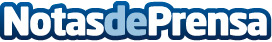 Fazio: "Necesitaremos los brazos de toda la afición para levantar el título"Datos de contacto:Nota de prensa publicada en: https://www.notasdeprensa.es/fazio-necesitaremos-los-brazos-de-toda-la_1 Categorias: Fútbol http://www.notasdeprensa.es